Colegio Bíblico Apostólico Internacional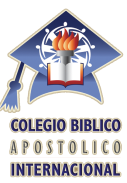 Solicitud de Admisión Por favor llene la aplicación en letra de molde. Mande su aplicación  de registración con el pagode registración ($50.00) y su primer pago de colegiatura ($110.00) para Agosto 28, 2015 a:Santiago Rivera    6091 Peregrine Blvd. Indianapolis IN 46228     317.332.1120INFORMACION GENERALAplicando para:  Primer Año _____   Segundo Año_____Tercer Año_____Cuarto Año______________Iglesia donde asiste fielmente:____________________Nombre de su pastor_______________________vINFORMACION PERSONALNombre: _______________________________________________________________Sexo  H        M                            Apellido                              Primer nombreDomicilio:_______________________________  ________________  ________  __________________                         Numero                   Calle                   Ciudad                    Estado        Código postal#de teléfono. Casa  ________________ # de tel. celular_________________ Email___________________Fechas de: bautismo en el nombre de Jesucristo__________ recibimiento de Espíritu Santo____________Estado Civil:              Casado/a  _______        Soltero/a  ________           Viudo/a__________ Otro_______Laico______    Diacono________      Ministro_______  Asst. Pastor_______   Pastor_______  Otro______En caso de emergencia ¿a quién contactamos?  Nombre:  _______________Número de teléfono ____________Número Alternativo ________________Es: Esposo/a________Hijo/a  _______ Amigo/a _______Hermano/a______Otro/a________________INFORMACION ACADEMICA¿Graduado de la Secundaria? ____ Año: _______ ¿Ha asistido a algún colegio? ___  ¿Se recibió?____Por favor indique el nombre del colegio o colegios que ha asistid o de cual se ha recibido:Nombre del Colegio/Universidad_______________________________________________________________Fecha de asistencia __________________________________Programa______________________Fecha que se recibió ___________________________El Colegio Apostólico Bíblico Internacional (CBAI) es una institución Apostólica, Cristo-céntrica dedicada a educar y equipar lideres de acuerdo a principios cristianos. Su firma en esta forma indica que usted ama a Dios y sus principios están fundados en la doctrina apostólica. Su firma también indica que usted tiene la confianza que podrá cumplir con sus deberes financieros referente al colegio que  cumplirá con los reglamentos y pólizas de CBAI,  y que podemos contar con su asistencia a toda sesión académica.  Firma del aplicante_______________________________________Fecha_________________________Firma del Pastor_________________________________________Fecha_________________________